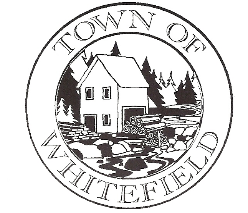 Town of WhitefieldSelectmen’s AgendaAugust 28, 2018   PARKING LOTLong-term follow up:						Short-term follow up:Lot 17-20                                                                                Nicole-Sani-Head, Well CapTown Re-assessment						Tony-Food BankLCTV                                                                          	Marijuana Ordinance HearingGravel Pit Fees                                                                       Junkyard Ordinance Hearing           Tax Reminder	                                                                        Dam Site Ordinance Hearing	Collect Emails                                                                        Roadside Mowing/State RoadsCharity Fund							Moosehead Lane 5/1/18	Office Hours	Cooper Road Traffic					Castle PropertyItemTimeAgenda Item6:00 pmCall meeting to order 6:01 pmApprove Minutes 08/21/20186:02 pmSign Accounts Payable Warrant/BMV/Invoice for Tax Bills6:05 pmDiscussion on Road Naming Duties6:10 pmDiscussion on CMVFD Repairs6:30 pmOther6:31 pmNext Week’s Agenda6:35 pmAdjournment